Внимание! В связи с прохождением циклона на территории Ивановской области ожидаются метель и обильные снегопады. Возможно ограничение движения на дорогах. Будьте внимательны, не создавайте помех работе городских коммунальных служб по уборке территории от снега. Воздержитесь от выезда в город на личном автотранспорте!Правила безопасного поведения при обильном снегопаде, сильном ветре и снежном заносе.При снегопаде и метелях опасность для населения заключается в заносах дорожного полотна. Зачастую происходит снижение видимости на дорогах до 20-50 м, а также частичное разрушение легких зданий и крыш, обрыв воздушных линий электропередачи и связи. Гражданам в снегопад необходимо быть предельно внимательными и осторожными.Чтобы не попасть в число пострадавших, нужно соблюдать следующие рекомендации:- при получении сообщения о возникновении сильной метели и обильного снегопада плотно закройте окна, держитесь от них как можно дальше, а также не покидайте помещение без крайней необходимости. Если такая необходимость возникла, то сообщите соседям и/или членам семьи о том месте, куда вы направляетесь, и информацию относительно времени возвращения назад;- не выходите на улицу в одиночку;- если снегопад застал вас на улице, старайтесь не находиться близи деревьев и сооружений повышенного риска (мостов, эстакад, трубопроводов, линий электропередач, рекламных щитов), пересекайте проезжую часть исключительно по пешеходным переходам. Не перебегайте улицу, не делайте резких движений и будьте предсказуемыми для водителей;- во избежание травм и увечий в случае порывистого ветра и снегопада, необходимо спрятаться в магазин, подъезд или подвал здания;- если вы потеряли ориентацию из-за образовавшейся метели, зайдите в первый попавшийся дом и уточните свое местонахождение. Если возможно, дождитесь окончания метели или ее ослабления.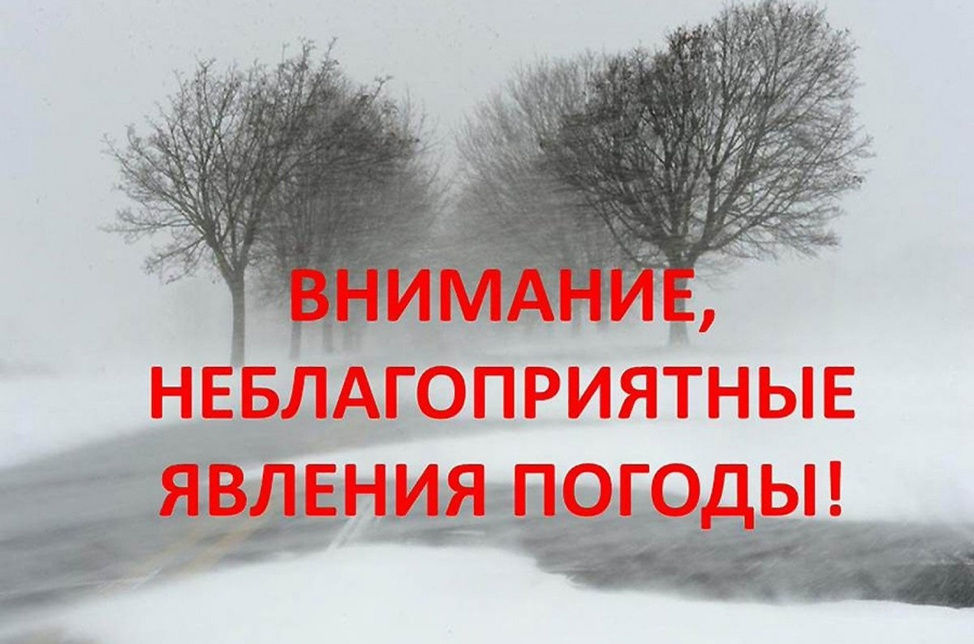 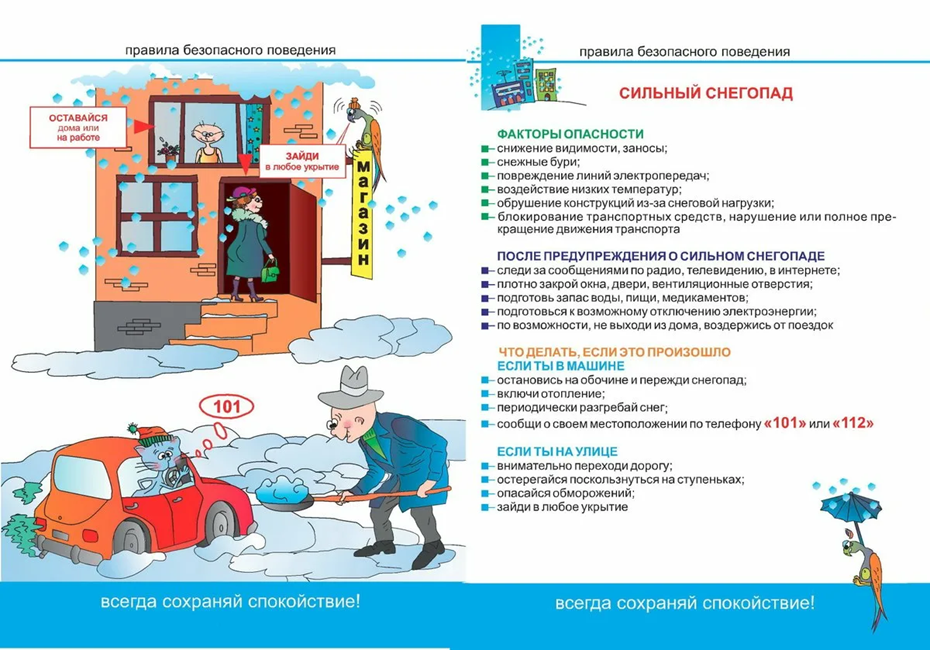 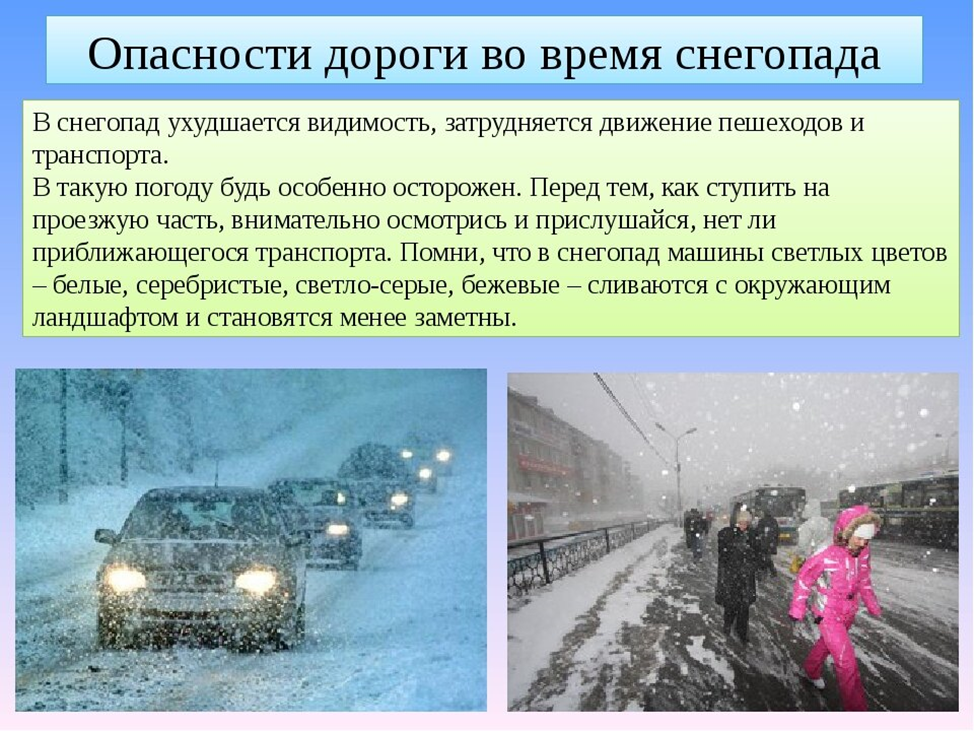 